2023楽しい活動！アツ〜い活動！紹介　応募用紙（市町村PTA用）大阪府PTA協議会　広報委員会　宛　　　　　　　　　令和　　　年　　　月　　　日　応募用紙提出先：大阪府PTA協議会 事務局　
（℡：06−6949−8300平日10時〜16時）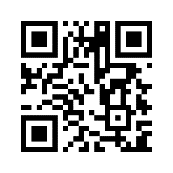 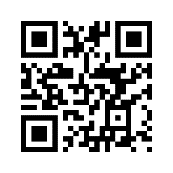 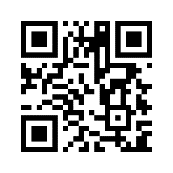 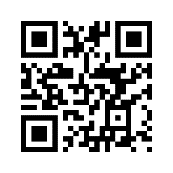 郵送：〒534-0025 大阪市都島区片町2−2−40 大発ビル301メール：tunagaru.fu.p@osaka-pta.jpFAX：06−6949−8301　市町村PTA協議会名ふりがな代表者氏名代表者連絡先電話番号E-mail応募形式　　　　（○をつけてください。）既存のブログ・広報紙撮影済みの写真・動画で応募府P委員会の取材を希望希望日時（　　　年　　　　月　　　　日　　　　曜日）紹介する活動名活動内容コメント（活動への思い、良かった点など）（活動への思い、良かった点など）